Ф.И._______________________________К заданиям №№1-13 даны варианты ответов, одни из них правильный. В строку Ответ___  введите только номер правильного ответа.К заданиям №№14-19 введите в строку Ответ___ только ответ без единиц измерения.1.Укажите в каком числовом выражении правильно указан порядок выполнения действий.           1       3         2                           1        3           2                         1   3      2                        3          2     11)30∙(50+60):10,   2) (800-500):(400-300),   3)90∙3:10+40,    4)500-(210:7+40)Ответ _______2.Найдите значение выражения 73-431)3		2) 9		3)24		4)279Ответ _______3.Найдите значение неизвестного 99:b =8(ост.3)1)9		2)12 		3)23		4)25Ответ _______4.Выразите в квадратных метрах 15га 7а1)15070 м2		2) 15700 м2		3) 150700 м2		4) 1507000 м2	Ответ _______5.Укажите выражение, значение которого больше, чем 14∙501)14∙15		2)14∙(10∙5)		3)14∙15∙10		4)14∙5∙10Ответ _______6.Найдите значение выражения (у-312)+59 при у=7001)471		2)447		3)437		4)557Ответ _______7.Укажите уравнение, корень которого равен 141) 121-х=106		2)118+х=133		3)12∙х=156		4)252:х=18Ответ _______8.В магазине 12 кг печенья стоят 288 рублей. Сколько рублей стоят 7 кг такого же печенья?1)154		2)168		3)228		4)308Ответ________9. Сравните числа: 2,85 и 2,45.
1). 2,85 < 2,45. 	2) 2,85 > 2,45. 	3) 2,85 = 2,45. 	4)2,45>2,85.
Ответ________Ф.И._______________________________К заданиям №№1-13 даны варианты ответов, одни из них правильный. В строку Ответ___  введите только номер правильного ответа.К заданиям №№14-19 введите в строку Ответ___ только ответ без единиц измерения.1.Укажите в каком числовом выражении правильно указан порядок выполнения действий.           1       3         2                           1        3           2                         1   3      2                        3          2     11)30∙(50+60):10,   2) (800-500):(400-300),   3)90∙3:10+40,    4)500-(210:7+40)Ответ _______2.Найдите значение выражения 73-431)3		2) 9		3)24		4)279Ответ _______3.Найдите значение неизвестного 99:b =8(ост.3)1)9		2)12 		3)23		4)25Ответ _______4.Выразите в квадратных метрах 15га 7а1)15070 м2		2) 15700 м2		3) 150700 м2		4) 1507000 м2	Ответ _______5.Укажите выражение, значение которого больше, чем 14∙501)14∙15		2)14∙(10∙5)		3)14∙15∙10		4)14∙5∙10Ответ _______6.Найдите значение выражения (у-312)+59 при у=7001)471		2)447		3)437		4)557Ответ _______7.Укажите уравнение, корень которого равен 141) 121-х=106		2)118+х=133		3)12∙х=156		4)252:х=18Ответ _______8.В магазине 12 кг печенья стоят 288 рублей. Сколько рублей стоят 7 кг такого же печенья?1)154		2)168		3)228		4)308Ответ________9. Сравните числа: 2,85 и 2,45.
1). 2,85 < 2,45. 	2) 2,85 > 2,45. 	3) 2,85 = 2,45. 	4)2,45>2,85.
Ответ________10. Округлив 12,34 до десятых, получим…
1). 12,30. 	2) 12,3. 	3) 12.		4) 12,4. Ответ________11. Сумма и 2 равна…
1)  5. 		2) 6. 		3) 1. 		4) .
Ответ________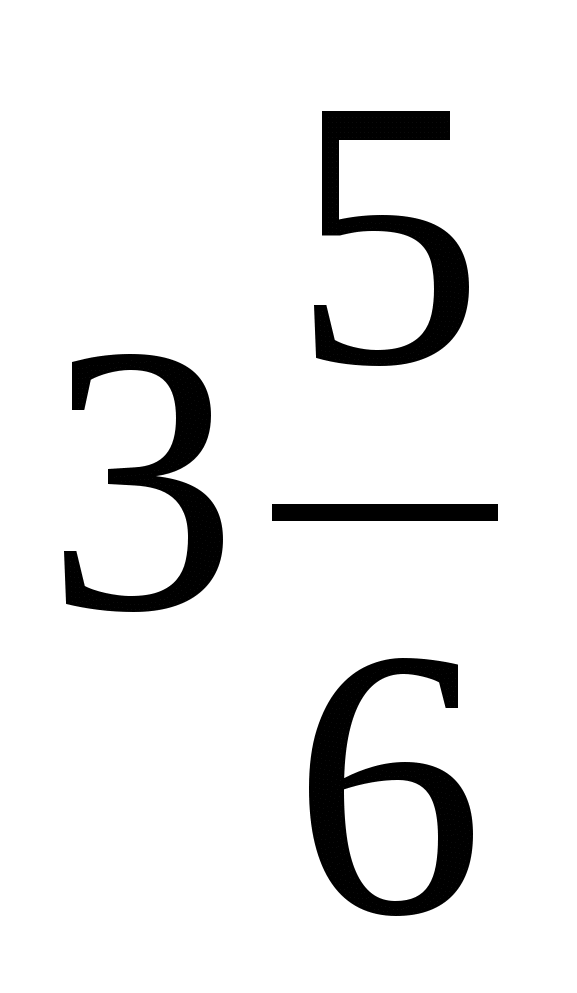 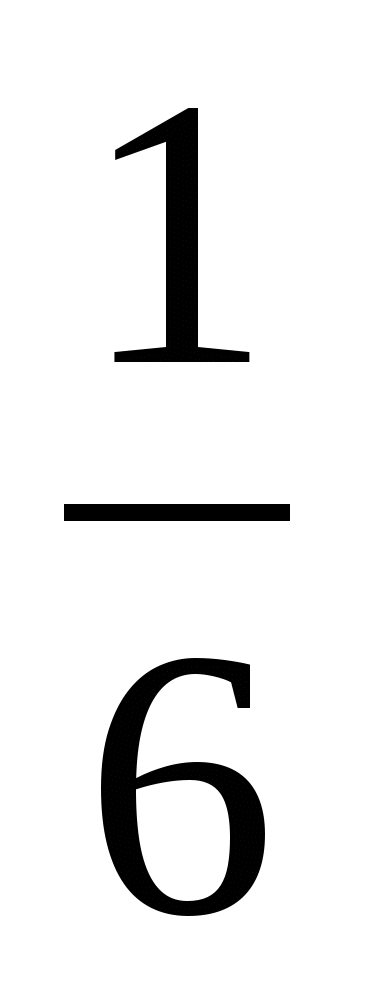 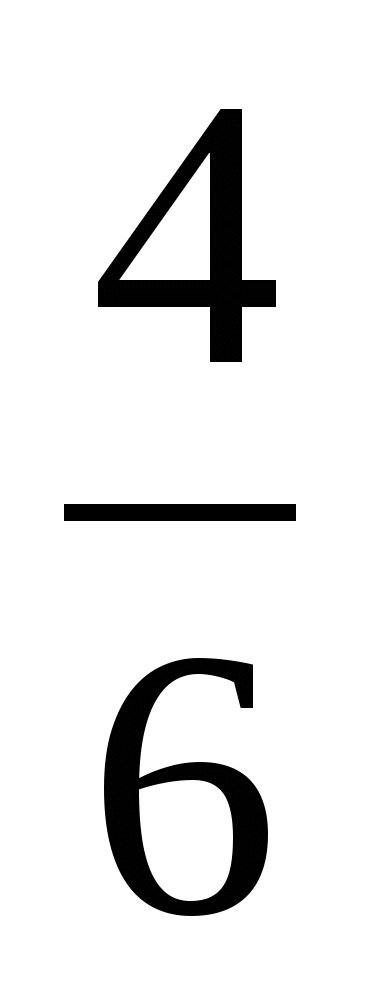 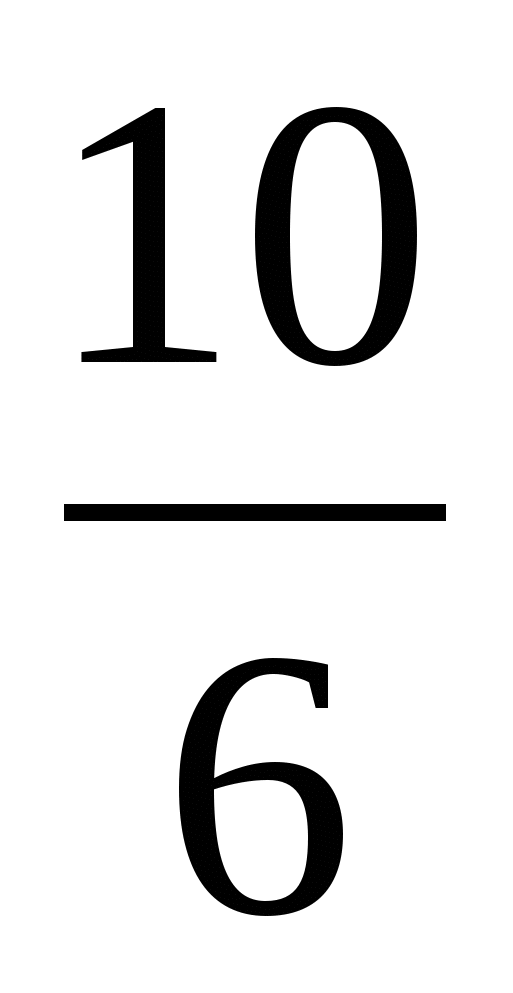 12. При переводе обыкновенной дроби в десятичную дробь получается.… 
1) 0,25. 		2) 0,025. 		3) 2,5. 			4) 25.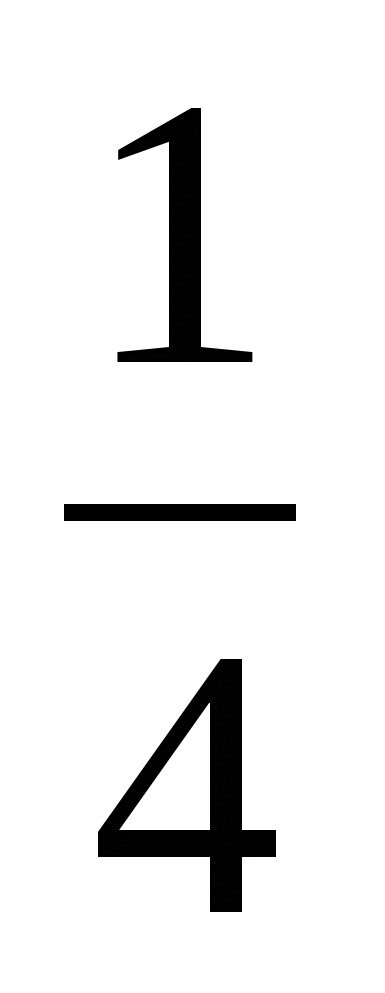 Ответ________
13. Найдите среднее арифметическое чисел 34,5; 32,7; 30,9.
1) 98,1. 	2) 32,7.  	3) 327. 	4) 3,27.
14Упростите выражение 4,8а – 1,5а – 1,7а и найдите его значение при а = 312 
Ответ:______________
15. Решите уравнение (10,9 – х) : 0,46 = 2,5.Ответ___________________16. Собственная скорость моторной лодки 6,7км /ч, скорость течения реки 1,2км /ч. Лодка плыла 2ч против течения и 2ч по течению реки. Какой путь проплыла моторная лодка за эти 4ч?Ответ ________________17. Среднее арифметическое двух чисел 1,68. Одно из этих чисел в 3,2 раза больше другого. Найдите эти числа.Ответ ________________18. В музыкальной школе учатся 120 детей. Среди них 60% девочек. Сколько девочек в музыкальной школе?Ответ ________________19. Начертите угол:    ےАРО=75010. Округлив 12,34 до десятых, получим…
1). 12,30. 	2) 12,3. 	3) 12.		4) 12,4. Ответ________11. Сумма и 2 равна…
1)  5. 		2) 6. 		3) 1. 		4) .
Ответ________12. При переводе обыкновенной дроби в десятичную дробь получается.… 
1) 0,25. 		2) 0,025. 		3) 2,5. 			4) 25.Ответ________
13. Найдите среднее арифметическое чисел 34,5; 32,7; 30,9.
1) 98,1. 	2) 32,7.  	3) 327. 	4) 3,27.
14Упростите выражение 4,8а – 1,5а – 1,7а и найдите его значение при а = 312 
Ответ:______________
15. Решите уравнение (10,9 – х) : 0,46 = 2,5.Ответ___________________16. Собственная скорость моторной лодки 6,7км /ч, скорость течения реки 1,2км /ч. Лодка плыла 2ч против течения и 2ч по течению реки. Какой путь проплыла моторная лодка за эти 4ч?Ответ ________________17. Среднее арифметическое двух чисел 1,68. Одно из этих чисел в 3,2 раза больше другого. Найдите эти числа.Ответ ________________18. В музыкальной школе учатся 120 детей. Среди них 60% девочек. Сколько девочек в музыкальной школе?Ответ ________________19. Начертите угол:    ےАРО=750